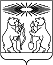 О внесении изменений в постановление администрации Северо-Енисейского района «О межведомственном совете по охране труда»В связи с кадровыми изменениями, в целях уточнения состава межведомственного совета Северо-Енисейского района по охране труда, актуализации и уточнения нормативно-правового акта, руководствуясь статьей 34 Устава Северо-Енисейского района, ПОСТАНОВЛЯЮ:1. В приложении № 1 к постановлению администрации Северо-Енисейского района от 04.08.2016 № 529-п «О межведомственном совете по охране труда» (в редакции постановлений администрации Северо-Енисейского района от 15.08.2017 № 325-п; от 06.06.2019 № 201-п; от 20.01.2021 № 24-п) (далее - постановление) внести следующие изменения:1) слова «первый заместитель главы района» заменить словами «Глава Северо-Енисейского района»;2) строку:«»заменить строкой:«»;3) строку:«»заменить строкой:«».2. В приложении № 2 к постановлению внести следующие изменения:1) в пункте 5.2. слова «Председателем Совета является первый заместитель главы района» исключить;2) в пункте 5.6. слова «но не реже одного раза в полугодие» исключить.3. Настоящее постановление вступает в силу со дня его официального опубликования в газете «Северо-Енисейский вестник» и подлежит размещению на официальном сайте Северо-Енисейского района в информационно-телекоммуникационной сети «Интернет» (www.admse.ru).Глава Северо-Енисейского района					А.Н. РябцевАДМИНИСТРАЦИЯ СЕВЕРО-ЕНИСЕЙСКОГО РАЙОНА ПОСТАНОВЛЕНИЕАДМИНИСТРАЦИЯ СЕВЕРО-ЕНИСЕЙСКОГО РАЙОНА ПОСТАНОВЛЕНИЕ«17» октября 2022г.№ 441-п                гп Северо-Енисейскийгп Северо-ЕнисейскийСердюкова Анастасия Владимировнаинженер отдела материально-технического обеспечения Управления образования администрации Северо-Енисейского района (по согласованию);Дьякова Анна Александровнаспециалист по надзору за содержанием подведомственной сети учреждений отдела материально-технического обеспечения Управления образования администрации Северо-Енисейского района (по согласованию);Магола Петр НиколаевичРуководитель следственного отдела по Северо-Енисейскому району главного следственного управления Следственного комитета России по Красноярскому краю (по согласованию);Калистратов Артем Викторовичзаместитель руководителя Енисейского межрайонного следственного отдела главного следственного управления Следственного комитета России по Красноярскому краю (по согласованию).